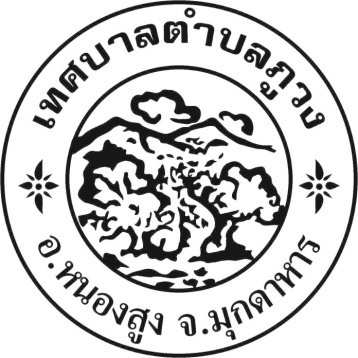 นโยบายการกำกับดูแลองค์การที่ดีของเทศบาลตำบลภูวงอำเภอหนองสูง  จังหวัดมุกดาหารนโยบายการกำกับดูแลองค์การที่ดี			เพื่อให้เป็นไปตามเจตนารมณ์ของรัฐธรรมนูญแห่งราชอาณาจักรไทย พุทธศักราช 2550 และ              พระราชกฤษฎีกาว่าด้วยหลักเกณฑ์และวิธีการบริหารกิจการบ้านเมืองที่ดี พุทธศักราช  2546 รวมทั้งให้สอดคล้องกับเกณฑ์คุณภาพการบริหารจัดการภาครัฐ  ซึ่งมุ่งเน้นการพัฒนาคุณภาพการบริหารภาครัฐตามหลักธรรมาภิบาล ทั้งนี้ เพื่อให้การบริหารราชการเป็นไปอย่างมีประสิทธิภาพ และประสิทธิผล อันจะทำให้ประชาชนเกิดความมั่นใจ ศรัทธาและไว้วางใจในการบริหารงานภาครัฐ		เทศบาลตำบลภูวง  จึงได้จัดทำนโยบายการกำกับดูแลองค์การที่ดีอันประกอบด้วยนโยบายหลัก               4 ด้าน  คือ  ด้านรัฐสังคม  และสิ่งแวดล้อม ด้านผู้รับบริการและผู้มีส่วนได้ส่วนเสีย ด้านองค์การ และด้านผู้ปฏิบัติงาน รวมถึงได้กำหนดแนวทางปฏิบัติตามนโยบายหลักด้านต่างๆ เพื่อเป็นแนวทางปฏิบัติ และค่านิยมร่วมสำหรับองค์การและบุคลากรทุกคน พึงยึดถือเป็นแนวทางปฏิบัติควบคู่กับกฎ ข้อบังคับอื่นๆ อย่างทั่วถึง 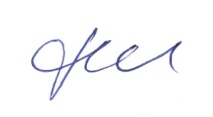                                    นายประยูร  จันปุ่ม        นายกเทศมนตรีตำบลภูวงประกาศเจตนารมณ์	 	เทศบาลตำบลภูวง  เป็นราชการบริหารส่วนท้องถิ่นปฏิบัติภารกิจพระราชบัญญัติเทศบาล  พ.ศ.  2496  และที่แก้ไขเพิ่มเติมจนถึงฉบับที่  13  พ.ศ.  2552 		ในฐานะผู้บริหารของเทศบาลตำบลภูวง  เห็นสมควรให้มีการจัดทำนโยบายการกำกับดูแลองค์กรที่ดี  เพื่อให้การปฏิบัติราชการของเทศบาลตำบลภูวง  มีระบบการบริหารจัดการที่ดีตามหลักธรรมาภิบาล  ให้เป็นที่ยอมรับของทุกฝ่ายที่เกี่ยวข้อง  อันจะเป็นการเสริมสร้างความมีศักดิ์ศรีของการเป็นหน่วยงานภาครัฐ  อีกทั้งสร้างความมั่นใจ  ศรัทธา  และไว้วางใจจากประชาชน ผู้รับบริการ  ผู้ปฏิบัติงาน  และผู้มีส่วนได้ส่วนเสีย		นโยบายการกำกับดูแลองค์การที่ดีของเทศบาลตำบลภูวง  ได้รวบรวมหลักการ นโยบายการปฏิบัติราชการ  แนวทางปฏิบัติ  เพื่อให้บุคลากรทุกระดับของเทศบาลตำบลภูวง  นำนโยบายการกำกับดูแลองค์กรที่ดีไปเป็นแนวทางยึดถือปฏิบัติในการดำเนินงาน  และจะไม่ละเลยการปฏิบัติตามหลักการที่ปรากฏอยู่ในนโยบายการกำกับดูแลองค์การฉบับนี้		ทั้งนี้  เทศบาลตำบลภูวง  จะได้พิจารณาทบทวน  ปรับปรุงนโยบายการกำกับดูแลองค์การที่ดีของหน่วยงานเป็นประจำ  เพื่อให้มีความเหมาะสม  ทันสมัยและสอดคล้องกับสถานการณ์  นายประยูร  จันปุ่ม นายกเทศมนตรีตำบลภูวงหมวด 1ข้อมูลองค์การวิสัยทัศน์  การพัฒนาเทศบาลตำบลภูวง 	“ประชาชนมีคุณภาพชีวิตดี  โครงสร้างพื้นฐานให้พร้อม  จัดสิ่งแวดล้อมตำบลน่าอยู่ มุ่งสู่เศรษฐกิจแบบพอเพียง  ส่งเสริมแหล่งท่องเที่ยวเชิงพุทธ”                 พันธกิจ  การพัฒนาท้องถิ่น  	1.  ส่งเสริมคุณภาพชีวิตของประชาชน 	2.  ส่งเสริมการประกอบอาชีพและการเพิ่มรายได้ของประชาชน 	3.  จัดให้มีและบำรุงรักษาทางบกและทางน้ำ และสาธารณูปโภคพื้นฐาน 	4.  ส่งเสริมและพัฒนาแหล่งน้ำ   เพื่อการอุปโภค - บริโภคและการเกษตร 	5.  ส่งเสริมพัฒนาศักยภาพของสตรี เด็ก  เยาวชน ผู้สูงอายุ และพิการ ผู้ด้อยโอกาส 	6.  ส่งเสริม อนุรักษ์ฟื้นฟู ทรัพยากรธรรมชาติและสิ่งแวดล้อม เพื่อการพัฒนาที่ยั่งยืน 	7.  ป้องกันและระงับโรคติดต่อ 	8.  การป้องกันและแก้ไขปัญหายาเสพติด 	9.  ส่งเสริมและพัฒนา  การศึกษา  การกีฬา  ศาสนา วัฒนธรรม และภูมิปัญญาท้องถิ่น 	10.   ส่งเสริมและพัฒนา ความมั่นคง ปลอดภัยในชีวิตและทรัพย์สินของประชาชน 	11. ส่งเสริมการบริหารจัดการที่ดีภายในองค์กร     จุดมุ่งหมายการพัฒนาที่ยั่งยืน 	1.  ประชาชนมีคุณภาพชีวิตที่ดีขึ้น 	2.  ประชาชนมีอาชีพและรายได้พอเพียง 	3.  การคมนาคมมีความสะดวกและปลอดภัย 	4.  ประชาชนมีแหล่งน้ำสำหรับอุปโภคและบริโภค 	5.  การจัดการทรัพยากรธรรมชาติและสิ่งแวดล้อมต่อเนื่องและยั่งยืน 	6.  ประชาชนมีสุขภาพ พลานามัยที่สมบรูณ์แข็งแรง 	7.  ชุมชนปลอดยาเสพติด 	8.  ชุมชนร่วมกันพัฒนาด้านการศึกษา  การกีฬา   และรักษาศิลปวัฒนธรรม จารีตประเพณี 	9.  ประชาชนมีความปลอดภัยในชีวิตและทรัพย์สิน 	10.  การปฏิบัติงานมีประสิทธิภาพและประสิทธิผล 	11.  ประชาชนมีความรู้ ความเข้าใจ มีส่วนร่วมในกิจกรรมทางการเมือง การปกครองตามระบอบ 	      ประชาธิปไตยประเด็นยุทธศาสตร์ 	ยุทธศาสตร์การพัฒนา 1		การพัฒนาโครงสร้างพื้นฐาน 	ยุทธศาสตร์การพัฒนา 2		การพัฒนาด้านคุณภาพชีวิต 	ยุทธศาสตร์การพัฒนา 3		การพัฒนาด้านทรัพยากรธรรมชาติและสิ่งแวดล้อม 	ยุทธศาสตร์การพัฒนา 4		การพัฒนาด้านการอนุรักษ์วัฒนธรรมและประเพณีท้องถิ่น 	ยุทธศาสตร์การพัฒนา 5		การพัฒนาด้านการบริหารจัดการที่ดีค่านิยมหลักขององค์กรคนดี	  :	มีคุณธรรม กล้ายืนหยัดทำในสิ่งที่ถูกต้อง มีความโปร่งใส ตรวจสอบได้ ไม่เลือกปฏิบัติคนเก่ง	  :	มุ่งผลสัมฤทธิ์ของการทำงาน ด้วยความรู้ ความสามารถ และทำงานเป็นทีมคนขยัน  :	อดทน อุตสาหะ และพัฒนางานอย่างต่อเนื่องวัตถุประสงค์ในการจัดทำนโยบายการกำกับดูแลองค์การที่ดีเพื่อให้การปฏิบัติงานของเทศบาลตำบลภูวง  มีผลในทางปฏิบัติอย่างแท้จริง  และเกิดประโยชน์กับทุกฝ่าย  การจัดทำนโยบายการกำกับดูแลองค์การที่ดีจึงได้ยึดหลักการที่สำคัญเพื่อให้บรรลุวัตถุประสงค์ดังต่อไปนี้1)  เพื่อเป็นนโยบายและแนวทางปฏิบัติที่ชัดเจนสำหรับส่งเสริมธรรมาภิบาลให้เกิดขึ้นในหน่วยงานและสามารถนำไปปฏิบัติและติดตามผลได้อย่างเป็นรูปธรรม2)  เพื่อใช้เป็นแนวทางตรวจสอบธรรมาภิบาลในการปฏิบัติงานด้านต่างๆ  ทั้งนี้  เพื่อมิให้เกิดการแสวงหาผลประโยชน์ส่วนตน  อันจะทำให้เกิดความสูญเสียต่อรัฐ  สังคม  สิ่งแวดล้อม  องค์การ    และผู้ปฏิบัติงานหน่วยงาน3)  เพื่อสร้างการยอมรับ  ความน่าเชื่อถือ  ความไว้วางใจ  ความมั่นใจและศรัทธาให้เกิดขึ้นกับผู้รับบริการ  ประชาชนทั่วไป  และผู้มีส่วนได้ส่วนเสียหมวด 2 นโยบายการกำกับดูแลองค์การที่ดีเพื่อแสดงความมุ่งมั่นต่อการบริหารราชการตามหลักธรรมาภิบาล  เทศบาลตำบลภูวงได้กำหนดนโยบายการกำกับดูแลองค์การที่ดีประกอบด้วยนโยบายหลัก  4 ด้าน และแนวทางปฏิบัติภายใต้กรอบนโยบายหลัก                     คือ  1) ด้านรัฐ สังคมและสิ่งแวดล้อม  2) ด้านผู้รับบริการและผู้มีส่วนได้ส่วนเสีย  3) ด้านองค์การ และ                                4) ด้านผู้ปฏิบัติงานแนวทางส่งเสริมและผลักดันการปฏิบัติตามนโยบายการกำกับดูแลองค์การที่ดีเพื่อให้การปฏิบัติงานมีผลดีตามนโยบายการกำกับดูแลองค์การที่ดีของเทศบาลตำบลภูวง  จึงกำหนดหลักปฏิบัติที่สำคัญดังนี้1)  เทศบาลตำบลภูวง  สื่อสารให้บุคลากรทุกคนได้รับทราบและมีความเข้าใจเกี่ยวกับนโยบายการกำกับดูแลองค์การที่ดีอย่างทั่วถึง2)  เทศบาลตำบลภูวง  จัดระบบบริหารธรรมาภิบาลที่มีประสิทธิภาพเพื่อให้ทุกคนมั่นใจว่าบุคลากรและองค์การจะปฏิบัติตนตามแนวทางการปฏิบัติตามนโยบายการกำกับดูแลองค์การที่ดีฉบับนี้อย่างเคร่งครัด โดยจะถือเสมือนว่าเป็นข้อปฏิบัติขององค์การข้อหนึ่ง ที่บุคลากรทุกระดับต้องทำความเข้าใจ ยึดมั่น และปฏิบัติให้ถูกต้องในการทำงานประจำวัน และไม่มีบุคคลใดที่จะมีสิทธิ หรืออนุญาตให้บุคลากรของเทศบาลคนใด กระทำการใดที่ขัดต่อนโยบายฉบับนี้3)  เทศบาลตำบลภูวง  คาดหวังให้บุคลากรทุกคนมีการรายงานโดยสุจริตถึงการปฏิบัติที่ขัดหรือสงสัยว่าจะขัดต่อหลักการต่างๆ ในนโยบายฉบับนี้ต่อผู้บังคับบัญชาโดยตรง หรือในกรณีที่ไม่อาจรายงานต่อผู้บังคับบัญชาได้          อาจขอคำปรึกษาจากผู้บริหารระดับสูง  หรือผู้บริหารที่รับผิดชอบด้านงานบุคคล โดยข้อมูลที่ให้นั้นให้ถือปฏิบัติเป็นข้อมูลลับ ทั้งนี้ ผู้บังคับบัญชาเองมีหน้าที่ในการสอดส่องดูแล และให้คำแนะนำผู้ใต้บังคับบัญชาตามลำดับชั้นให้ปฏิบัติให้สอดคล้องกับแนวทางปฏิบัติตามนโยบายการกำกับดูแลองค์การที่ดีฉบับนี้4)  นโยบายการกำกับดูแลองค์การที่ดีฉบับนี้ จะได้รับการพิจารณาปรับปรุงให้เป็นปัจจุบันทุกปี5)  เทศบาลตำบลภูวงจะกำหนดแนวทางวัดและประเมินการปฏิบัติตามนโยบายการกำกับดูแลองค์การที่ดีตามตัวชี้วัดที่กำหนดไว้ต่อไปอย่างเป็นระบบ  รวมทั้งมีการประเมินตนเองอย่างสม่ำเสมอ